La Sociedad Finisecular: 2º MedioHistoria y Geografía – Profesor Daniel CastilloObj. La finalidad de la presente actividad es que puedas identificar las características y estructuras sociales de la sociedad chilena a fines del siglo XIX, mediante los datos que nos aportan el texto de estudio. Para realizar la actividad debes contar con tu libro de la asignatura y revisar los contenidos desde la pág. 202 – 205.En base a la información del cuantitativa (numérica) que aparece en la pág. 202 llamada “datos poblaciones”  construye un gráfico poblacional  circular, señalando los porcentajes de cada actividad; luego organiza esa información señalando cuantos corresponden a actividades primarias, secundarias y terciarias.PEGUE AQUÍSegún los datos por usted obtenidos que podríamos decir de la población laboral chilena?La Poderosa Aristocracia: Identifica y señala lo siguiente: 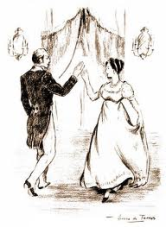 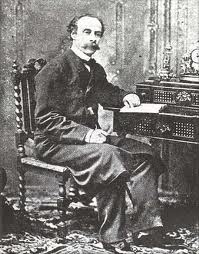 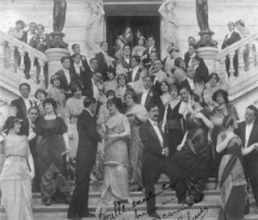 Los Sectores Medios: 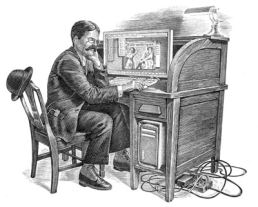 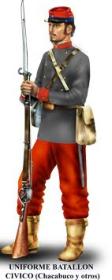 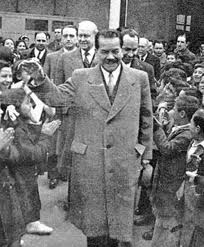 Los Sectores Populares: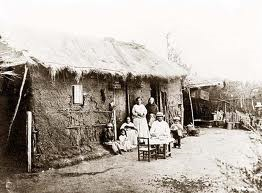 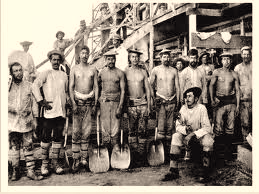 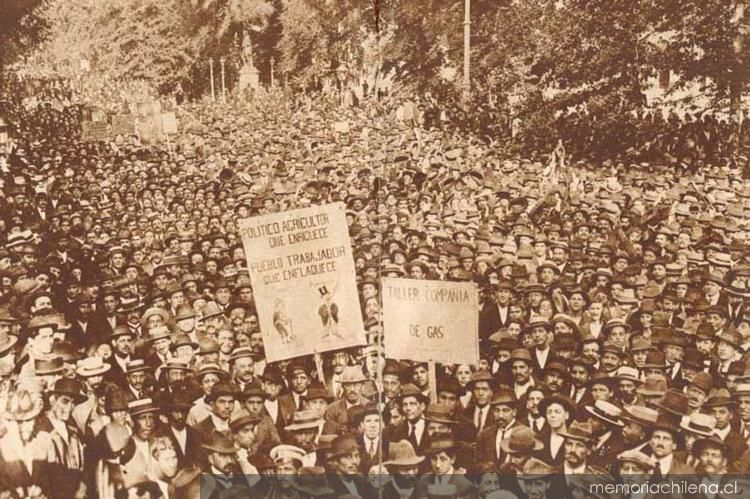 Este es una Huelga en 1918¿Por qué puede ser motivada esta huelga?¿Cómo crees que terminará?r. 